დანართი №13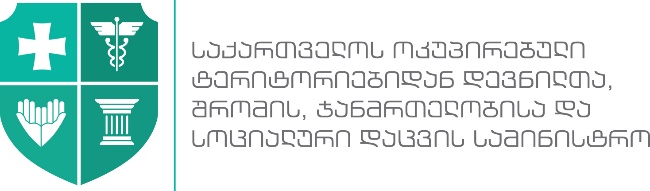 შრომის პირობების ინსპექტირების დეპარტამენტიერთად შევქმნათ უსაფრთხო სამუშაო გარემო!ახალი კორონავირუსით (SARS-CoV-2) გამოწვეულ ინფექციასთან (COVID-19)  დაკავშირებული ზოგადი რეკომენდაციები პროფესიული სპორტის სხვადასხვა სახეობისთვისპროფესიული სპორტის სხვადასხვა სახეობისთვის ახალი კორონავირუსის (SARS-CoV-2) პანდემიიდან გამომდინარე დაწესებული შეზღუდვებისგან გამონაკლისების დაშვების დროებითი პროტოკოლიგამონაკლისების დაშვება უნდა მოხდეს სპორტის სახეობების სპეციფიკის გათვალისწინებით, რომელიც უკავშირდება კონტაქტური და არა კონტაქტური წვრთნის/ვარჯიშის ფორმას, ესენია:ძირითადი რეკომენდაციები:წარმოდგენილი სპორტის სახეობების სპეციფიკის გათვალისწინებით, უზრუნველყავით საწვრთნელი პროცესის განსაზღვრა ამ დანართით განსაზღვრული რეკომენდაციების გათვალისწინებით;  შეკრების ან შეჯიბრის დაწყების წინ ყველა სპორტსმენმა და ნაკრების ან კლუბის მთლიანმა პერსონალმა უნდა გაიაროს 14 დღიანი სავალდებულო კარანტინი/თვითიზოლაცია  სრული ნორმების დაცვით „იზოლაციისა და კარანტინის წესების დამტკიცების შესახებ“ საქართველოს მთავრობის 2020 წლის 23 მაისის N322 დადგენილების შესაბამისად;კარანტინი/თვითიზოლაციის დროს, უნდა გამოირიცხოს ნებისმიერი ვარჯიშთან დაკავშირებული თანამშრომლის ბაზიდან გასვლა, ან უცხო პირების ბაზაზე შესვლა;კარანტინის დასრულების შემდეგ უნდა მოხდეს  სრული შემადგენლობის ტესტირება პოლიმერაზული ჯაჭვური რეაქციით (პჯრ) ან სწრაფი  ტესტით (ანტიგენ+ანტისხეულის ტესტი), ხოლო სწრაფი ტესტის დადებითი შედეგის შეთხვევაში კი პჯრ-ტესტირება;შეკრებაზე და შეჯიბრზე უნდა მოხდეს მხოლოდ COVID-19 ტესტირების უარყოფითი შედეგის მქონე პირების დაშვება;შეკრების ან შეჯიბრის დასრულებამდე  უნდა გამოირიცხოს სპორტსმენების  კონტაქტი გარეშე პირებთან; კომპეტენტური პირების მიერ უნდა მოხდეს სპორტული ბაზების შერჩევა ქვეყანაში არსებული პრაქტიკისა და დადგენილი ნორმების გათვალისწინებით;საქართველოს განათლების, მეცნიერების, კულტურისა და სპორტის სამინისტროსა და შესაბამისი სპორტის სახეობის ფედერაციის მიერ  უნდა განისაზღვროს შეკრებასა თუ შეჯიბრში მონაწილე სპორტსმენთა და მთელი პერსონალის შესაძლებელი მინიმალური რაოდენობები;უნდა აიკრძალოს შეკრების ან შეჯიბრის პერიოდში წინასწარ განსაზღვრული აუცილებელი ლოკაციების გარდა (სასტუმრო, სპორტული ბაზის სასტუმროს ტიპის საცხოვრებელი, მოედანი, დარბაზი, წინასწარ განსაზღვრული სხვა სავარჯიშო სივრცე, სასადილო/კვების ბლოკი) ნებისმიერ სხვა ლოკაციაზე  გადაადგილება;სპორტული კლუბებისა და ნაკრები გუნდების კვებისა და დასუფთავების სამუშაოების გატარების დროს დაცული უნდა იყოს ყველა ის ნორმა, რომელიც დადგენილია შესაბამისი უწყებების მიერ;შეკრების ან შეჯიბრის პერიოდში დადგენილ ლოკაციებზე უნდა დაწესდეს საკარანტინო ზომები, რაც შეზღუდავს ნებისმიერი პირის ბაზაზე შესვლას ან ბაზიდან გასვლას, გარდა სასურსათო მომარაგებისა და დასუფთავების უზრუნველყოფაში ჩართული პირებისა;ბაზებზე უნდა განხორციელდეს შესაბამისი ნორმების დაცვის გარე და შიდა მონიტორინგი (შიდა მონიტორინგი უნდა განახორციელოს შესაბამისი სპორტის სახეობის ფედერაციის მიერ დადგენილმა პასუხისმგებელმა პირმა, რომელსაც ასევე გავლილი ექნება კარანტინი და/ან 2-3 დღით ადრე ჩატარებული - პჯრ-ტესტირება);გარე მონიტორინგი უნდა განახორციელოს სამინისტროსა და სპორტული მედიცინის ასოციაციის მიერ დადგენილმა  პასუხისმგებელმა პირმა, რომელსაც ასევე გავლილი ექნება კარანტინი/თვითიზოლაცია და/ან ჩატარებული - 2-3 დღით ადრე ტესტირება; სპორტულ გუნდებთან და სპორტულ ბაზებზე მომუშავე  სამედიცინო პერსონალი უნდა გააჩნდეს ცოდნა ახალი კორონავირუსული (SARS-CoV-2) ინფექციის (COVID-19) შემთხვევის სტანდარტული განსაზღვრების, დიაგნოსტიკის, გავრცელებისა და პრევენციის საკითხებზე.შენიშვნა: არაკონტაქტური სახეობებისათვის შეჯიბრის განხორციელება დასაშვებია მხოლოდ იმ შემთხვევაში, თუ ხერხდება არაკონტაქტური სახეობებისათვის დადგენილი სავარჯიშო პირობების  დაცვა.სპორტსმენებსა და  პერსონალს ყოველდღიურად, შეჯიბრის ან ვარჯიშის დაწყების წინ უნდა უტარდებოდეს თერმოსკრინინგი. ცხელების დაფიქსირების შემთვევა უნდა აღრიცხოს და დაუყოვნებლივ უნდა მიმართოთ გადაუდებელი დახმარების სამსახურს - 112.თვალსაჩინო ადგილას  უნდა განათავსოთ განცხადებები COVID-19-ის პრევენციული ღონისძიებების შესახებ. დამატებით შესაძლებელია ვიდეო/აუდიო ტექნიკის გამოყენება;საერთო მოხმარების სივრცეებში უნდა დაიცვათ დისტანცია (არანაკლებ 2 მ);გამოყენებული ერთჯერადი ხელსახოცებისა და სხვა ნარჩენებისთვის ღია და დახურულ სივრცეებში უნდა განათავსოთ დახურული კონტეინერები, რომელებშიც ჩაფენილი იქნება ერთჯერადი პლასტიკური პაკეტი. ნარჩენების პარკის ამოღება და შემდგომი მართვა  უნდა მოხდეს ერთჯერადი ხელთათმანების გამოყენებით. აღნიშნული ნარჩენების  დროული გატანა უნდა იყოს უზრუნველყოფილი შესაბამისი სამსახურის მიერ;უნდა უზრუნველყოთ არსებული დახურული სივრცეების/სათავსების ბუნებრივი ვენტილაცია. თუ ამის შესაძლებლობა არ არის  უნდა გამოიყენოთ ხელოვნული ვენტილაციის მომატებული უწყვეტი რეჟიმი, გარე სივრციდან ჰაერის მიწოდებით, ცირკულაციითა და გარეთ გადინებით; უნდა დაწესდეს საინჟინრო კონტროლი მის გამართულ მუშაობაზე;ყოველი ვარჯიშის ბოლოს უნდა უზრუნველყოთ სავარჯიშო სივრცის სველი წესით დალაგება და დეზინფექცია;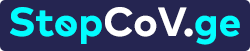 ყოველი დასუფთავებისა და დეზინფექციის შემდეგ უნდა ჩატარდეს დახურული სივრცეების განიავება გაღებული ფანჯრებისა და კარებების პირობებში, „ორპირი ქარის“ პრინციპით;თვალსაჩინო და ხელმისაწვდომ ადგილას უნდა განთავსოთ  ხელის ჰიგიენის საშუალებები და მათი სწორად მოხმარების წესები.არაკონტაქტური და კონტაქტური სპორტის სახეობებისავარჯიშო პროცესი  ღია სივრცეში უნდა განხორციელდეს ჩართულ პირთა 2 მეტრიანი დისტანციის დაცვით;სავარჯიშო პროცესი დახურულ სივრცეში უნდა განხორციელდეს 2 მეტრიანი დისტანციის დაცვით, ერთდროულად არა უმეტეს 5 პირისა;ვარჯიშზე სპორტსმენები და სხვა ჩართული პირები უნდა გამოცხადდნენ სავარჯიშო ფორმით;უშუალოდ სავარჯიშო სივრცეში შესვლის წინ ყველა პირისთვის (სპორტსმენი, მწვრთნელი და ა.შ.) სავალდებულოა ხელის ჰიგიენის ჩატარება (ხელის დაბანა გამდინარე წყლითა და საპნით და ხელების დამუშავება დეზინფექტანტის საშუალებით);დაუშვებელია  საერთო სარგებლობის გასახდელების ან/და საშხაპე სივრცეების გამოყენება იმ შემთხვევაში, თუ საშხაპე კაბინები არ არის იზოლირებული ერთმანეთისგან სპეციალური გამყოფი კიდეებით/ბარიერებით, ხოლო გასახდელებში არ არის თითოეული სპორტსმენისთვის განკუთვნილი ინდივიდუალური კარადები და ინდივიდუალურ სივრცეებს შორის არ არის უზრუნველყოფილი მინიმუმ 2 მეტრიანი დისტანცია;სავარჯიშო პროცესში აკრძალულია საერთო სპორტული ინვენტარის გამოყენება, გარდა სპორტის სახეობის სპეციფიკიდან გამომდინარე აუცილებლობისა (მაგ., ბურთი, ბატუტი, ტურნიკი და ა.შ.);სავარჯიშო პროცესის დასრულების შემდეგ უნდა მოხდეს სპორტული ინვენტარისა და სავარჯიშო სივრცის სრული დეზინფექცია, ხოლო ვარჯიშში ჩართულმა პირებმა ჩაიტარონ ხელების ჰიგიენა; დახურულ და ღია სივრცეში ვარჯიშის პროცესში ხელმისაწვდომი უნდა იყოს ხელების სადეზინფექციო საშუალებები, ხოლო დახურულ სივრცეში სპორტმენის (რომელიც უშუალოდ ჩართულია ვარჯიშში/თამაშში) გარდა სხვა პირებს უნდა ეკეთოთ პირბადე.დამატებითი მოთხოვნები დახურული სივრცეებისთვისდახურულ სივრცის  შესასვლელში უნდა განთავსდეს დეზობარიერი, რომელიც დეზინფექტანტით რეგულარულად უნდა განახლდეს;პერიოდულად უნდა ჩატარდეს სანიტარული შესვენებები;უნდა უზრუნველყოთ სავარჯიშო პროცესში ბუნებრივი ვენტილაციის უწყვეტი რეჟიმი.  ბუნებრივი ვენტილაციის შეუძლებლობის შემთხვევაში უნდა უზრუნველყოთ უსაფრთხო ვენტილაცია გარედან შემოსული ჰაერით:გადართეთ ვენტილაცია ნომინალურ სიჩქარეზე;  არ გამორთოთ ვენტილაცია და არასამუშაო საათებში ამუშავეთ ყველაზე მინიმალური სიჩქარით;სანიტარიულ კვანძებში დატოვეთ ჩართული ვენტილაცია 24/7 რეჟიმში;სანიტარულ კვანძებში გამორიცხეთ ფანჯრების გაღება, რათა უზრუნველყოთ ჰაერის ნაკადის სწორი მიმართვა;უზრუნველყავით მოაჯირების, კარების სახელურების, და ხშირად გამოყენებული ზედაპირების სადეზინფექციო ხსნარით დამუშავება ყოველ 2 საათში ერთხელ;უზრუნველყავით  სივრცის დროული დასუფთავება და ნარჩენების დროული გატანა;დარბაზის/სივრცის შესასვლელში განათავსეთ ხელის ანტისეპტიკური საშუალებები;ყოველი სამუშაო დღის შემდგომ უზრუნველყავით საერთო გამოყენების სივრცის სველი წესით დალაგება/დეზინფექცია ოკუპირებული ტერიტორიებიდან დევნილთა, შრომის, ჯანმრთელობისა და სოციალური დაცვის მინისტრის №01-123/ო  ბრძანების ახალი კორონავირუსით (SARS-CoV-2) გამოწვეული ინფექციის (COVID-19) გავრცელების პრევენციისა და მართვის უზრუნველყოფის მიზნით გასატარებელ ღონისძიებათა შესახებ სათანადო დანართის შესაბამისად. სპორტსმენებისა და პერსონალის ვალდებულებები:ვარჯიში  განახორციელეთ  რეკომენდაციების  შესაბამისად;სავარჯიშო სივრცეში და  ადგილზე  დაიცავით ჰიგიენის წესები; მისალმებისას არ ჩამოართვათ ხელი ერთმანეთს და მოერიდეთ სხვა პირებთან კონტაქტს;მოერიდეთ თავშეყრას, დაიცავით  რეკომენდაციით გათვალისწინებული სოციალური დისტანცია (არანაკლებ 2 მ);საერთო სარგებლობის სივრცეებში (გარდა სავარჯიშო სივრცეებისა) ნიღბების ტარება სავალდებულოა;ვარჯიშის დაწყებისა და დამთავრებისას სადეზინფექციო საშუალებებით დაასუფთავეთ  სავარჯიშო/სათამაშო სივრცეები  და  ის  ინვენტარი,  რომელსაც  იყენებენ ვარჯიშის პროცესის მიმდინარეობისას;კარგად დაიბანეთ ხელები წყლითა და საპნით. დაბანის შემდგომ ხელები კარგად გაიმშრალეთ; იმ შემთხვევაში, თუ ვერ ახერხებთნ ხელების დაბანას და გაშრობას,  გამოიყენეთ არანაკლებ 70%-იანი სპირტის ხელის ანტისეპტიკური საშუალებები;დახველების  და  დაცემინების  დროს  მიიფარეთ  სუფთა ერთჯერადი ხელსახოცი ან იდაყვში მოხრილი მხარი. გამოყენებული ერთჯერადი ხელსახოცი კი გადააგდეთ ნარჩენებისთვის განკუთვნილ კონტეინერში/ურნაში;თავი შეიკავეთ ხელებით თვალებზე, ცხვირზე და პირზე შეხებისაგან, ვარჯიშის პერიოდში სასურველია თმის შეკვრა/მჭიდროდ დამაგრება, რათა მაქსიმალურად შეიზღუდოს თმების სახის ზედაპირთან შეხება;უზრუნველყავით  სავარჯიშო/საშეჯიბრო სივრცის დროული დასუფთავებადა ნარჩენების დროული გატანა;ყოველი  დღის შემდგომ უზრუნველყავით  სივრცის სველი წესით დალაგება/დეზინფექცია  ოკუპირებული ტერიტორიებიდან დევნილთა, სრომის, ჯანმრთელობისა და სოციალური დაცვის მინისტრის  №01-123/ო  ბრძანების ახალი კორონავირუსით (SARS-CoV-2) გამოწვეული ინფექციის (COVID-19) გავრცელების პრევენციისა და მართვის უზრუნველყოფის მიზნით გასატარებელ ღონისძიებათა შესახებ შესაბამისი დანართის შესაბამისად.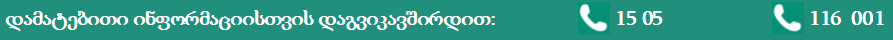 კონტაქტური(დისტანცია 2 მეტრზე ნაკლები)კონტაქტური(დისტანცია 2 მეტრზე ნაკლები)კონტაქტური(დისტანცია 2 მეტრზე ნაკლები)არაკონტაქტური(დისტანცია 2 მეტრზე მეტი)არაკონტაქტური(დისტანცია 2 მეტრზე მეტი)1ძიუდო11კანოე2ჭიდაობა22მშვილდოსნობა3სამბო33საავტომობილო4კრივი44ძალოსნობა5კარატე55ტანვარჯიში6კონტაქტური კარატე66ჩოგბურთი7მკლავჭიდი77ჭადრაკი8ფეხბურთი88ფარიკაობა9რაგბი99მეკლდეურობა10კალათბურთი1010ფიგურული ციგურაობა (ინდივიდუალური)11ნიჩბოსნობა1111სროლა12ტაეკვონდო1212საცხენოსნო13ფიგურული ციგურაობა (წყვილებში)1313მაგიდის ჩოგბურთი14საწყლოსნო სპორტი1414ველოსპორტი15ხელბურთი1515მოტოსპორტი16ფრენბურთი1616ათლეტიზმი17უშუ1717სათხილამურო18სუმო1818მძლეოსნობა19კიკბოქსინგი